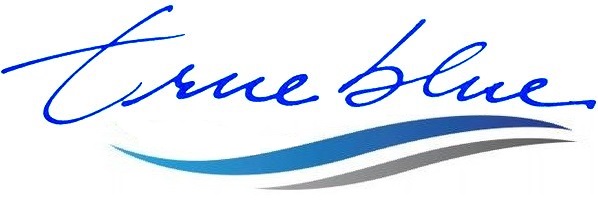 Electric Car Quotation Description: Right Hand Drive Electric CarModel: TBIEC-3402024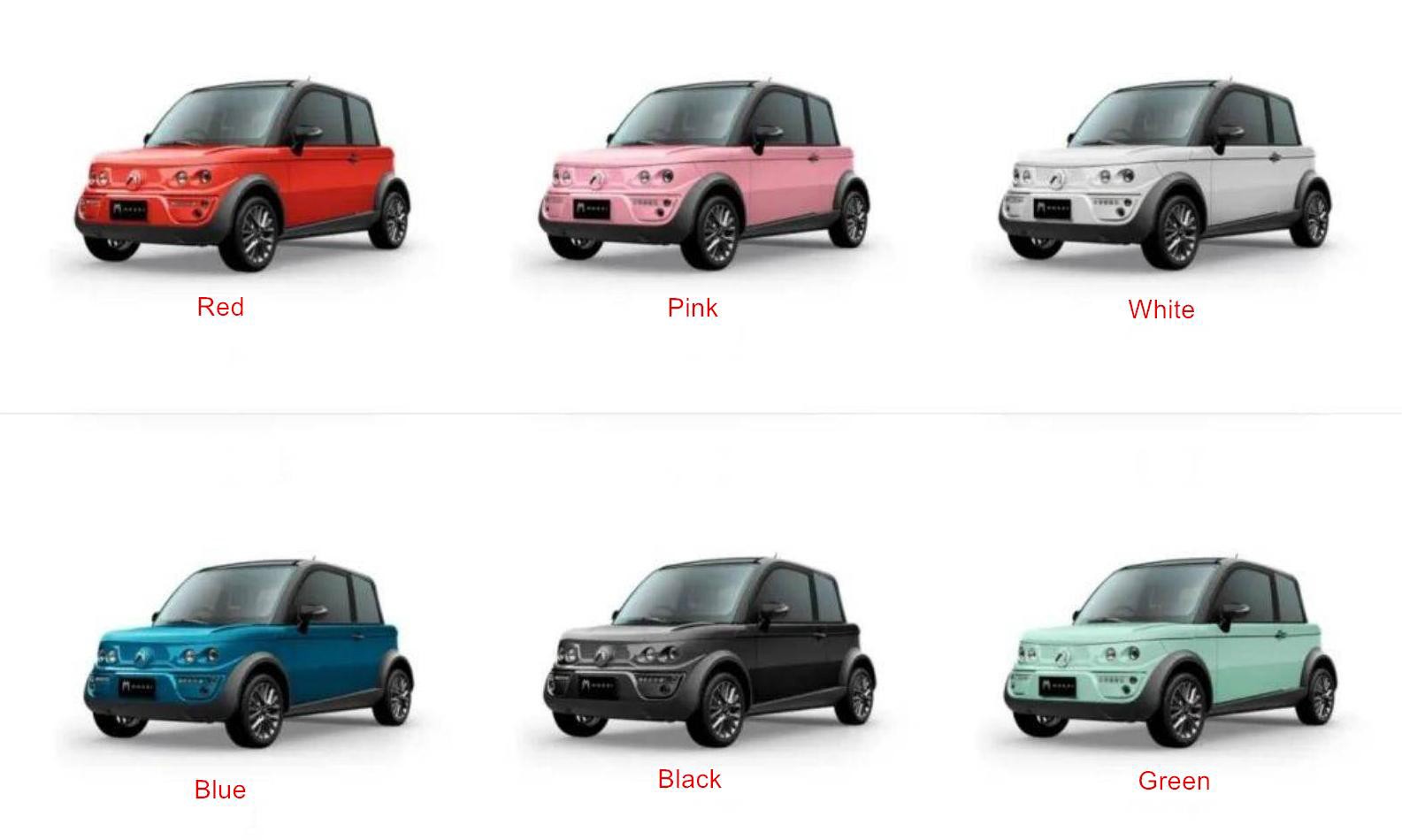 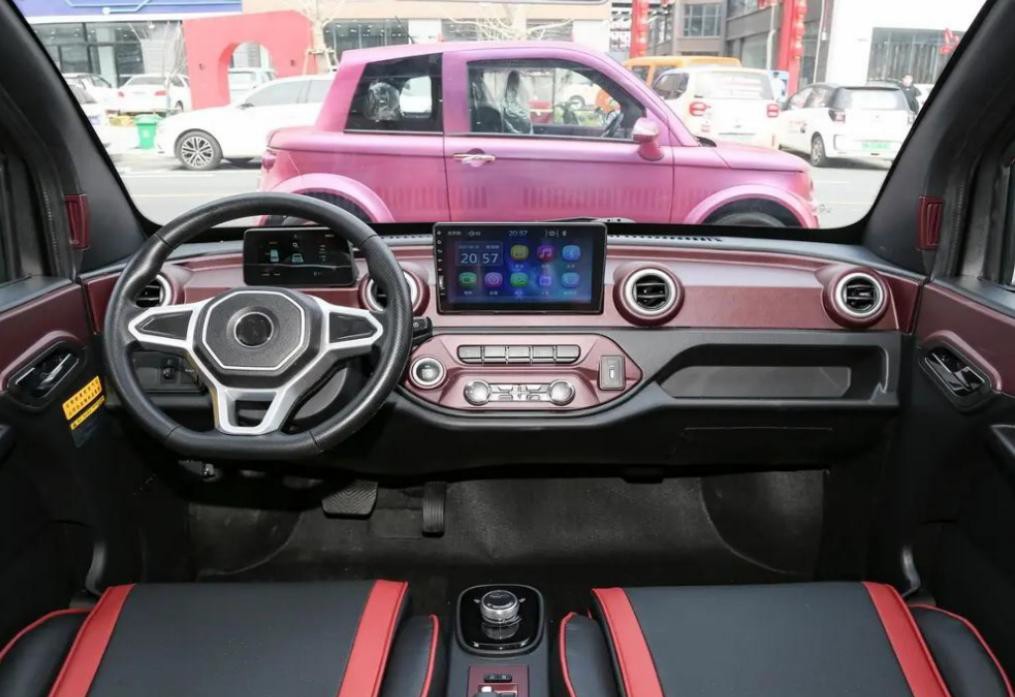 Color Option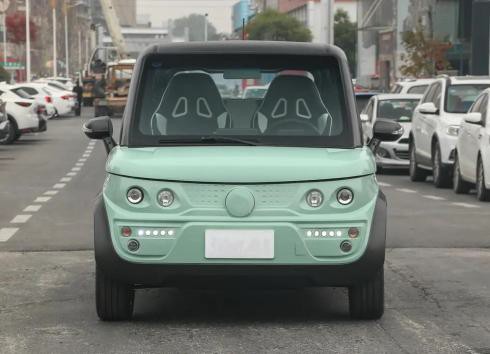 Front	Front Side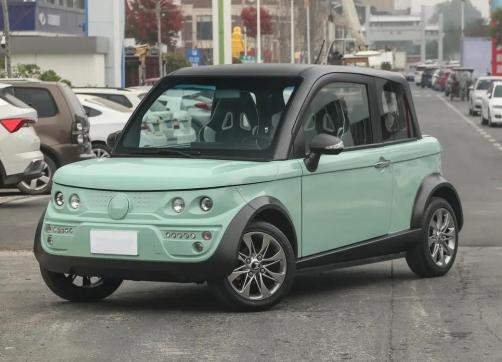 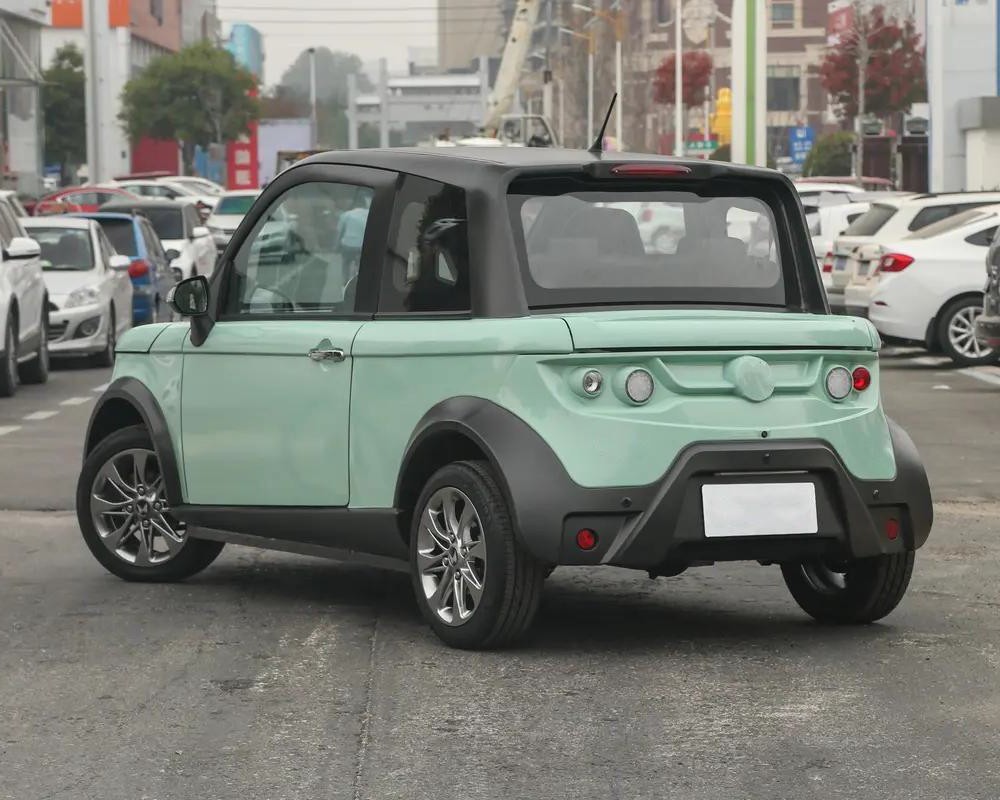 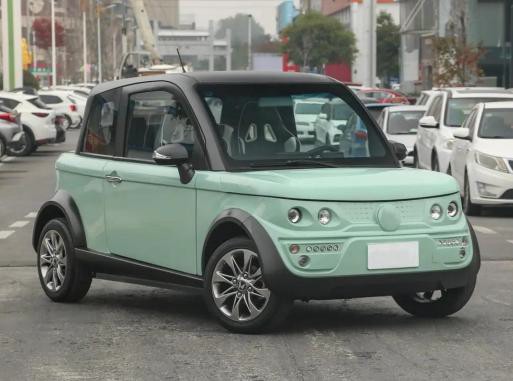 Front Side	Rear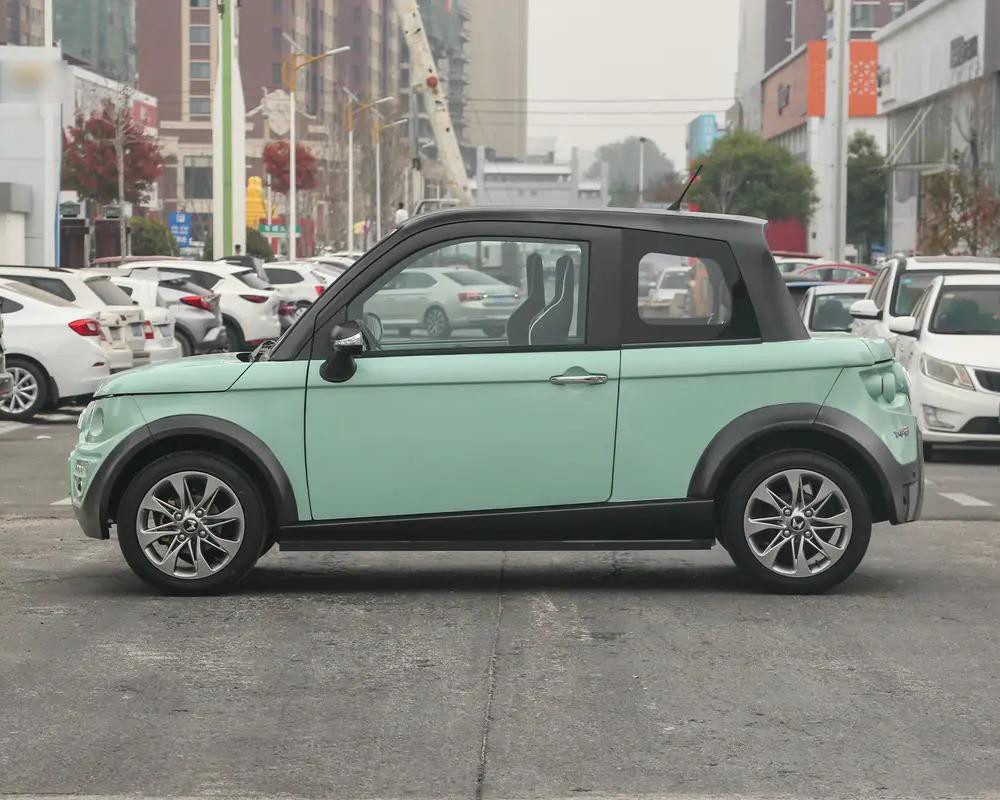 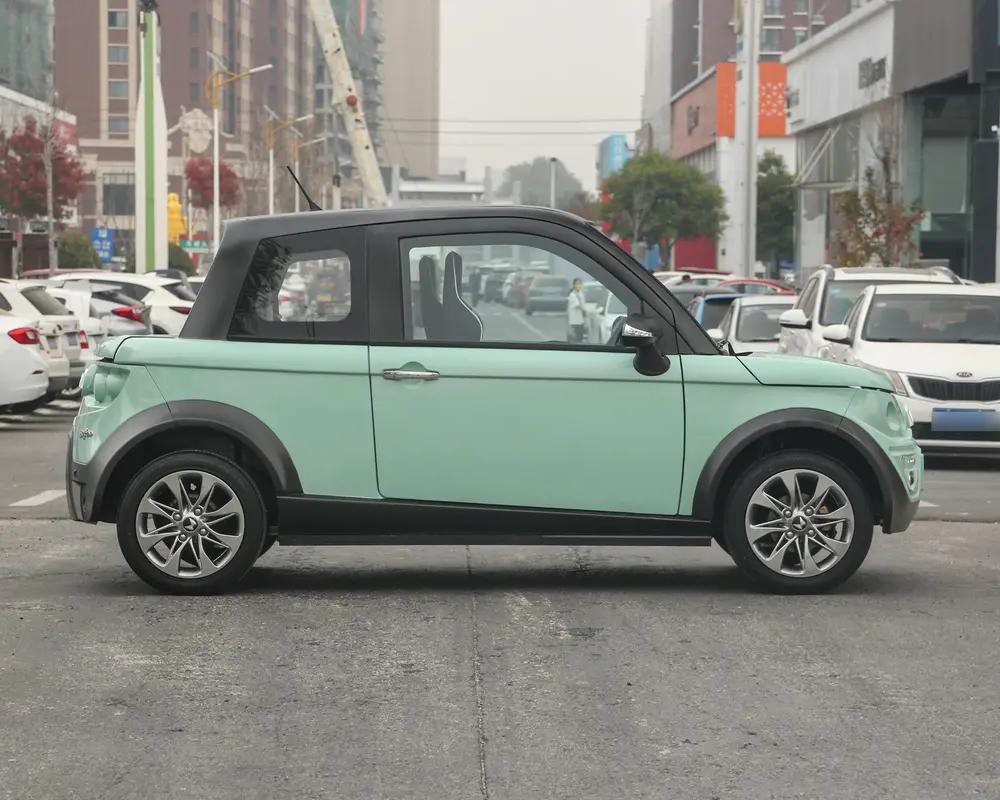 Side	Side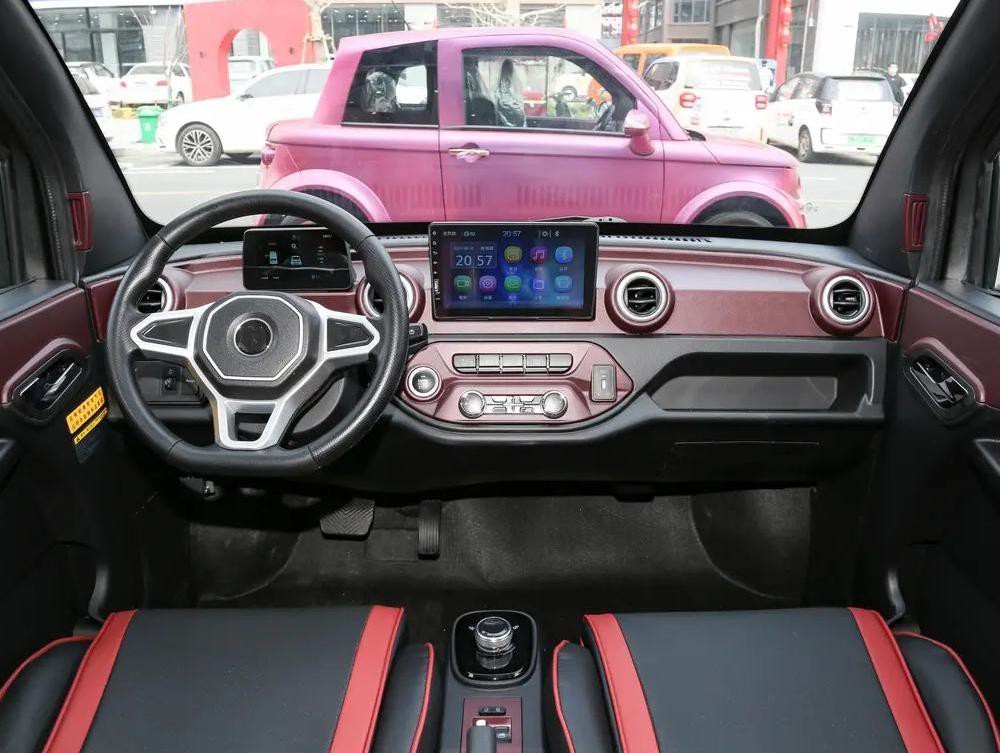 Dash Board	Streeing Wheel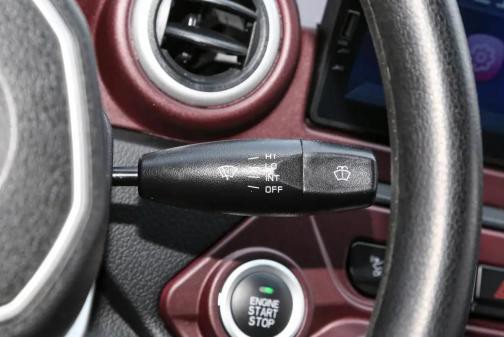 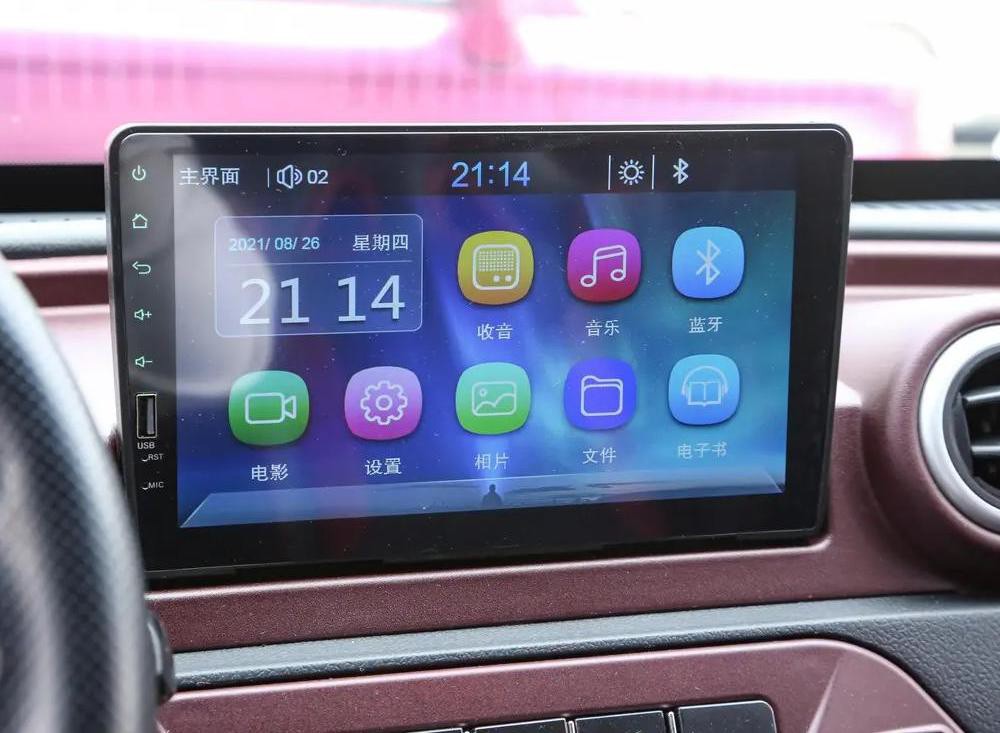 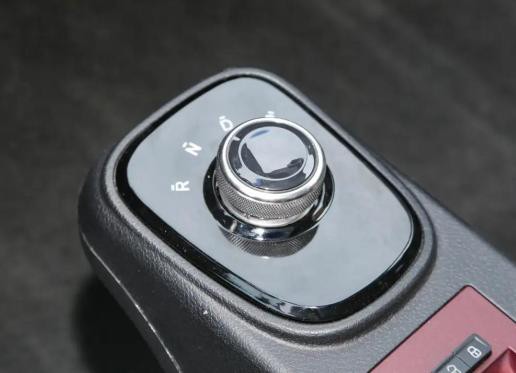 Gear Switch	Display Screen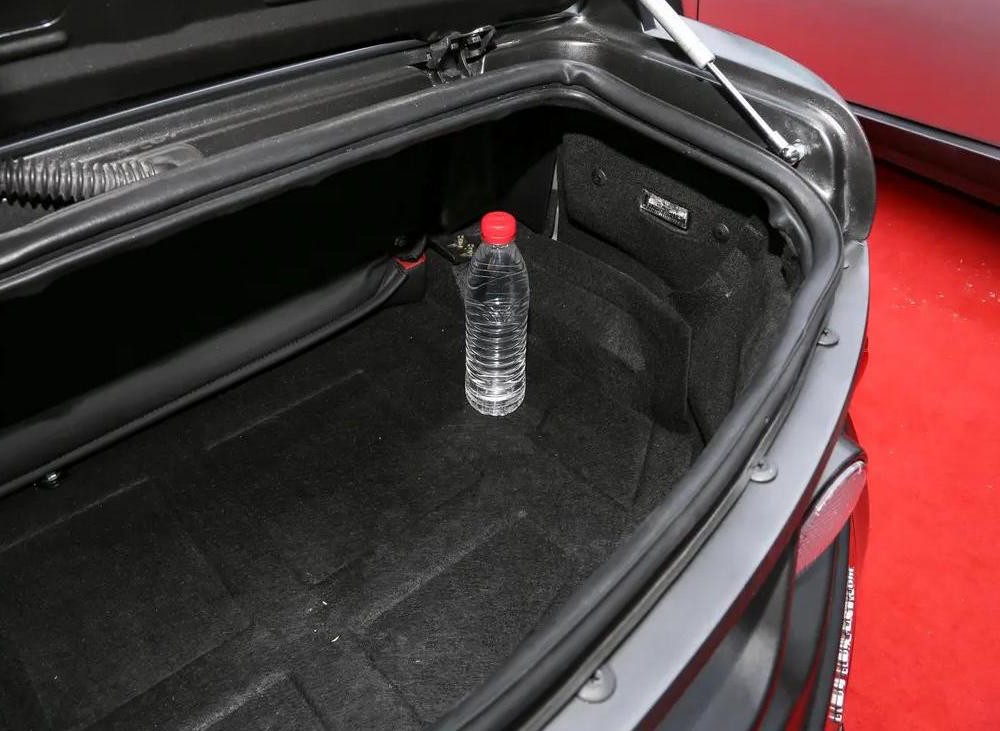 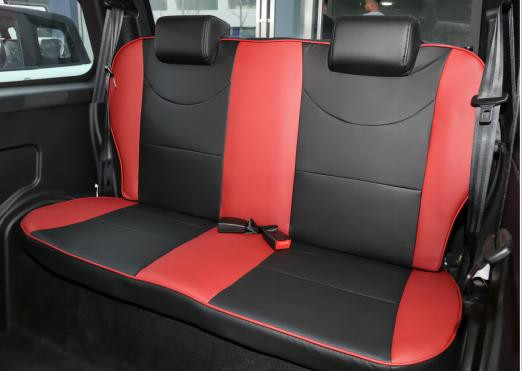 PU Seats	Trunk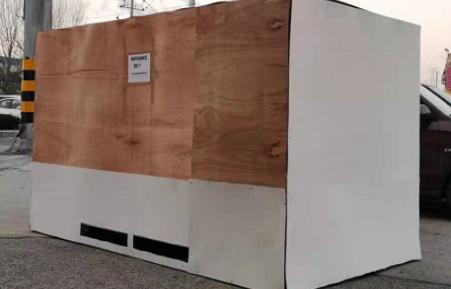 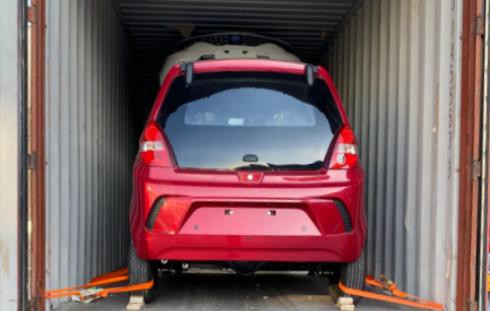 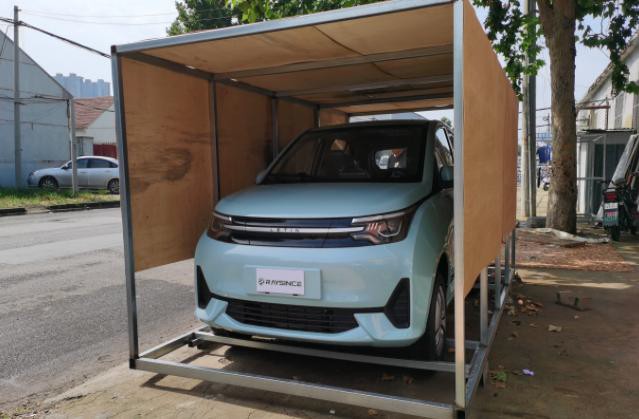 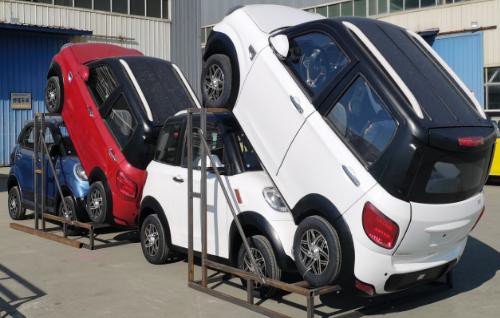 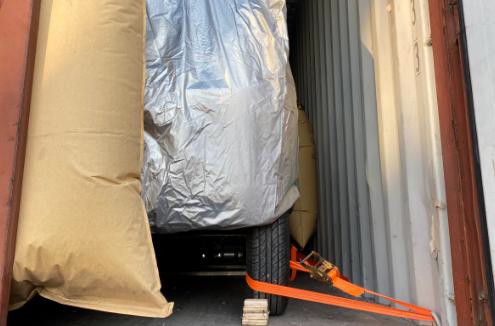 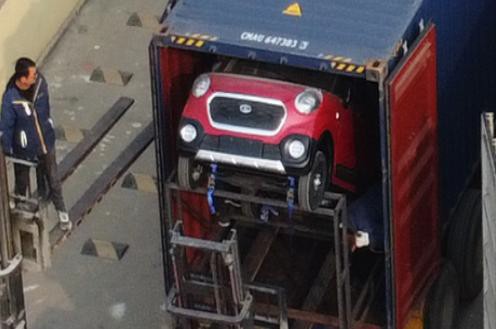 ModelEC340-128KMEC340-220KMEC340 -Fast ChargeVehicle Body Size L*W*H (mm)3444*1550*15353444*1550*15353444*1550*1535Wheel Base (mm)235023502350Wheel Track (mm)1360/13421360/13421360/1342Climbing Capacity（%）≥25%≥25%≥30%Ground Clearance (mm)180180180Maximum Speed（km/h）100km/h100km/h100km/hMaximum Traveling Range ( km )128km219km210kmDriver PositionLeft hand steeringLeft hand steeringLeft hand steeringNO.of SeatsFour seats/ 3 doorsFour seats/ 3 doorsFour seats/ 3 doorsLocation of Charging PortFront Grille,Built in TypeFront Grille,Built in TypeFront Grille,Built in TypeFOB PRICEFOB PRICEFOB PRICEFOB PRICEFOB QINGDAOUSD 7500USD 8500USD 8800Motor InformationMotor InformationMotor InformationMotor InformationMotor Power (KW)Front/rated 2KW Peak 4KW; Rear/rated 12KW Peak 25KWFront/rated 2KW Peak 4KW; Rear/rated 12KW Peak 25KWFront/rated 2KW Peak 4KW; Rear/rated 12KW Peak 25KWMotor TypeAC MotorAC MotorAC MotorDriving Type4WD4WD4WDMinimum Turning Diameter≤9.5m≤9.5m≤9.5mReady Quality/Full Load Quality840kg/1100kg840kg/1100kg840kg/1100kgBattery InformationBattery InformationBattery InformationBattery InformationBattery TypeLi batteryLi batteryLi batteryBattery Capacity10.24KW/h18.43KWh17.9km/hNumber of Battery111Normal Charge Times（hr）4h8h1hChassis & SteeringChassis & SteeringChassis & SteeringChassis & SteeringFront Suspension TypeMcpherson Independent SuspensionMcpherson Independent SuspensionMcpherson Independent SuspensionRear Suspension TypeTrailing-ArmTrailing-ArmTrailing-ArmBody TypeUnibodyUnibodyUnibodyBrake System & WheelsBrake System & WheelsBrake System & WheelsBrake System & WheelsFront Brake TypeDisc BrakeDisc BrakeDisc BrakeRear Brake TypeDrum BrakeDrum BrakeDrum BrakeSteering GearEPSEPSEPSTyre Size175/55R15175/55R15175/55R15Wheel Hub TypeAluminium alloyAluminium alloyAluminium alloySafety Configuration & Driving AssistanceSafety Configuration & Driving AssistanceABS●EPS●Rear View Camera●Safety BeltFront/ RearTire Pressure Monitoring●Rear Parking Radar●Driving Mode SelectionEconomy/sportsUphill Aid●Automatic Driving Lock●Roof Rack●Roof Trunk○Roof Lights●Car Central Control Lock●Remote Key●Keyless Start Function●The Luggage Compartment Opens●Interior CollocationInterior CollocationAll-liquid Crystal Instrument●Liquid Crystal Instrument Dimensions5 InchSeat MaterialPUMain/passenger Seat AdjustmentAnteroposterior adjustment/ Backrest adjustmentSteering Wheel MaterialPULamp ConfigurationLamp ConfigurationDaytime Running Lamps●Steering Lamp●Fog Light●Clearance Lamp●Combination Headlight●Combination Tail Lamp●High brake light●Reversing Light●Multimedia & Air-conditioningMultimedia & Air-conditioningMultimedia Touch Screen9 InchLocal Video Player●Local Music Player●Radio●Phone Charging Interface●Bluetooth Music/ Phone●Mobile Internet●Mobile Wifi●GPS●USB2Multilingual Menu Operation●Air-Conditioning●LCL (Less Than Container Load) if only one sample required add $1,000 this will be deductible when you place MOQ order LCL (Less Than Container Load) if only one sample required add $1,000 this will be deductible when you place MOQ order LCL (Less Than Container Load) if only one sample required add $1,000 this will be deductible when you place MOQ order Package Size:Gross Weight:Package WayFixed inside steel frame,then covered with plywood.Full Container LoadingFull Container LoadingFull Container Loading20 ft container40 ft containerPackage WayFixed by steel frame,then fixed on the container ground with nylon tape.